Terms and conditions for Summer Reading Club Competition You must be a member of the Mornington Peninsula Library to enter the draw.The winners will be drawn at random and notified by Friday 7 February, 2020.The selection of winners is final and no correspondence regarding the competition will be entered into. The prizes are as follows:One gift card valued at $250 for ages 8 years and under. One gift card valued at $250 for ages 9 years and over.The competition will begin at 9am Monday 2 December 2019 and will close at 2pm on Saturday 25 January, 2020.The competition is open to residents of Victoria aged between 0 and 17 years inclusive, except employees of Mornington Peninsula Shire and their close relatives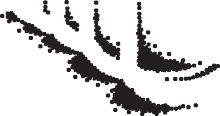 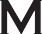 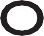 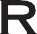 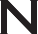 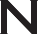 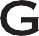 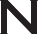 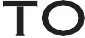 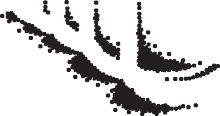 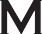 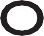 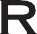 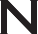 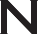 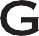 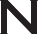 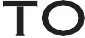 The information being collected by the Mornington Peninsula Shire and its authorised contractors, in accordance with its Privacy Policy, the Privacy and Data Protection Act 2014 and the Health Records Act 2001 is for the purpose of, entering the Pink Concert Ticket Promotion. The Shire will only use this information for the purpose it was collected.You may access personal information you have provided to the Shire and make corrections by contacting the Shire’s Freedom of Information Officer on 1800 850 600.